Why be a Homestay Host??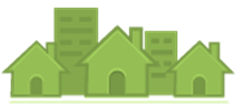 You also will be paid a substantial fee...A homestay is a private home accepting an overseas student to live in a room in their house. A homestay host can be an individual, couple or family.Basically you will provide for them a room and two meals per day.Being a homestay host provides great insights into other cultures and can be a very rewarding cultural exchange experience. Life-long friendships are often established through the process.Students choose to pay for homestay accommodation during their study because it offers them the opportunity to be part of our community and to attend Henry Kendall High School.For more information go to:    http://www.ozhomestay.com.au/Or contact the school and speak to: Peter Fisher, ESL Teacher. Mondays or Fridays.Example:WEEKLY Homestay Payment for keeping a student over 18:$A220WEEKLY Homestay Fee for keeping a student under 18:$A240Wanted:A Homestay host starting Term 4, 2013! For an International Student who will be starting in Year 10 at Henry Kendall High School. This is a highly regarded and academic male student who will pursue all of his education within Australia. A Homestay host needs to start the registration immediately. Could this be you?